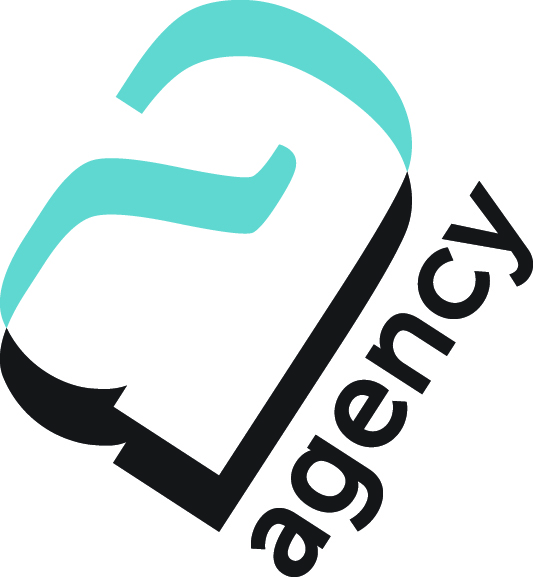 Agency 2012 Volunteer ApplicationName: Email address:Cell phone number:*We will not share this information outside of Volunteer Coordinators  How did you hear about Agency?Why are you interested in volunteering at Agency?What are your top two volunteer position preferences and why?Is there another person applying to volunteer whom you would like to be partnered with the night of the event?Are you free Tuesday, July 10, 7-9 p.m. for mandatory volunteer orientation at the South Lake Union Discovery Center? 